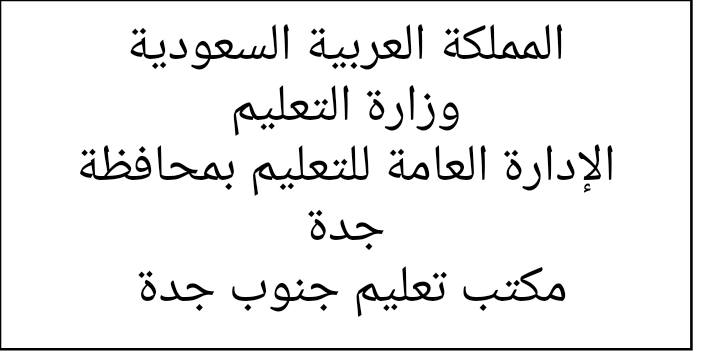 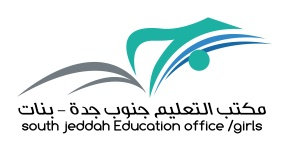 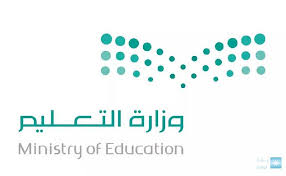 الاختبار المعرفي للفاقد التعليمي في مقرر العلوم للصف الأول متوسط الفصل الدراسي الأول1محاولة لتفسير سلوك او نمط معين يتم ملاحظته مرارًا في العالم الطبيعي............محاولة لتفسير سلوك او نمط معين يتم ملاحظته مرارًا في العالم الطبيعي............محاولة لتفسير سلوك او نمط معين يتم ملاحظته مرارًا في العالم الطبيعي............محاولة لتفسير سلوك او نمط معين يتم ملاحظته مرارًا في العالم الطبيعي............1A/ النظرية B/ الفرضية C/ القانونD/ الاستنتاج 2المفهوم الذي يتم التوصل اليه عن طريق العمليات العقلية والتجريبية المفهوم الذي يتم التوصل اليه عن طريق العمليات العقلية والتجريبية المفهوم الذي يتم التوصل اليه عن طريق العمليات العقلية والتجريبية المفهوم الذي يتم التوصل اليه عن طريق العمليات العقلية والتجريبية 2A/ الملاحظة B/ الأسئلة C/   الفرضيةD/  الاستنتاج3يعد نموذج الطائرة مثالا على نموذج  يعد نموذج الطائرة مثالا على نموذج  يعد نموذج الطائرة مثالا على نموذج  يعد نموذج الطائرة مثالا على نموذج  3A/  فكري  B/  عقلي  C/ حاسوبي D/ مادي4ماذا تعمل إذا كانت نتائج تجاربك لا تدعم فرضيتك ماذا تعمل إذا كانت نتائج تجاربك لا تدعم فرضيتك ماذا تعمل إذا كانت نتائج تجاربك لا تدعم فرضيتك ماذا تعمل إذا كانت نتائج تجاربك لا تدعم فرضيتك 4A/  لا أعمل شيء    B/ أعيد التجربة حتى تتفق مع الفرضية C/   أغير الفرضية D/ أغير بياناتي حتى تطابق فرضيتي5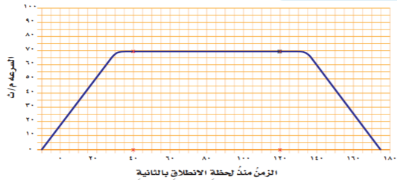 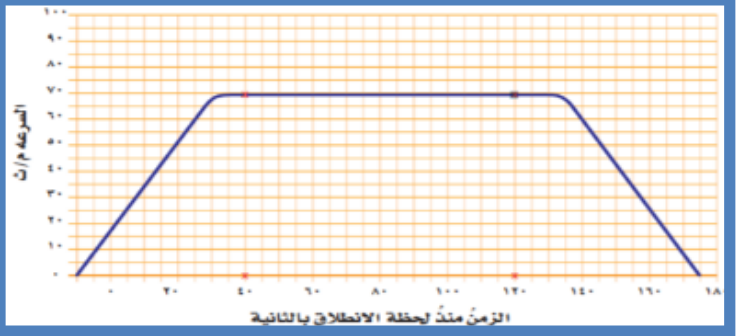 يمثل الرسم البياني التغير في سرعة سيارة تسير بخط مستقيم.ما العبارة التي تصف حركة السيارة في الفترة بين الثانية 40 والثانية 120؟يمثل الرسم البياني التغير في سرعة سيارة تسير بخط مستقيم.ما العبارة التي تصف حركة السيارة في الفترة بين الثانية 40 والثانية 120؟يمثل الرسم البياني التغير في سرعة سيارة تسير بخط مستقيم.ما العبارة التي تصف حركة السيارة في الفترة بين الثانية 40 والثانية 120؟يمثل الرسم البياني التغير في سرعة سيارة تسير بخط مستقيم.ما العبارة التي تصف حركة السيارة في الفترة بين الثانية 40 والثانية 120؟5A/ السرعة ثابتة والتسارع يساوي صفر  B/ السرعة تزداد والتسارع يساوي صفر C/ السرعة تقل والتسارع يساوي صفر  D/ السرعة والتسارع يساوي صفراً6إذا أثرت قوة مقدارها 10 نيوتن في كرة سلة كتلتها 0.5 كيلو جرام فما تسارع الكرة؟إذا أثرت قوة مقدارها 10 نيوتن في كرة سلة كتلتها 0.5 كيلو جرام فما تسارع الكرة؟إذا أثرت قوة مقدارها 10 نيوتن في كرة سلة كتلتها 0.5 كيلو جرام فما تسارع الكرة؟إذا أثرت قوة مقدارها 10 نيوتن في كرة سلة كتلتها 0.5 كيلو جرام فما تسارع الكرة؟6A/ 10 م / ثB/    20   م /ث C /   30 م/ث D/  40 م/ث 7القوة المبذولة لتحريك جسم ما مسافة معينة ..........القوة المبذولة لتحريك جسم ما مسافة معينة ..........القوة المبذولة لتحريك جسم ما مسافة معينة ..........القوة المبذولة لتحريك جسم ما مسافة معينة ..........7A/ جهد B/ القوة  C / الطاقة  D/الشغل8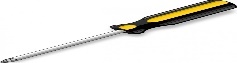 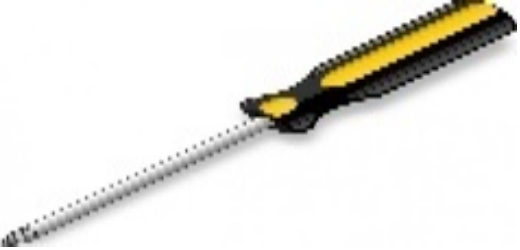 ما نوع الالة التي في الصورة ..........ما نوع الالة التي في الصورة ..........ما نوع الالة التي في الصورة ..........ما نوع الالة التي في الصورة ..........8A/ الة مركبة B/ آلة بسيطة  C / سطح مائل  D/ عجلة ومحور9أي التغيرات التالية تغير كيميائي........أي التغيرات التالية تغير كيميائي........أي التغيرات التالية تغير كيميائي........أي التغيرات التالية تغير كيميائي........9A/ تبخر الماء B/ تقطيع الخشب C / قلي البيض D/ ذوبان السكر في الماء10أي مما يلي تغير فيزيائي ....أي مما يلي تغير فيزيائي ....أي مما يلي تغير فيزيائي ....أي مما يلي تغير فيزيائي ....10A/ ذوبان الجليد B/ احتراق الخشب C /الصدأ D/ تفاعل الحمض مع القاعدة 11أي مما يلي لا يعد من الخائص الفيزيائية للمادة أي مما يلي لا يعد من الخائص الفيزيائية للمادة أي مما يلي لا يعد من الخائص الفيزيائية للمادة أي مما يلي لا يعد من الخائص الفيزيائية للمادة 11A/   القساوة B/  درجة الغليانC/  الكثافة D/  القابلية للاشتعال 12أي مما يلي لا يعد من الخصائص الكيميائية للمادة أي مما يلي لا يعد من الخصائص الكيميائية للمادة أي مما يلي لا يعد من الخصائص الكيميائية للمادة أي مما يلي لا يعد من الخصائص الكيميائية للمادة 12A/ التأكسدB/  درجة الانصهارC/  التعادلD/ الاشتعال 13تختلف اللافلزات عن الفلزات في ... تختلف اللافلزات عن الفلزات في ... تختلف اللافلزات عن الفلزات في ... تختلف اللافلزات عن الفلزات في ... 13A/   قابليتها للطرق والسحب B/ موصلة جيدة للكهرباءC/ لها بريق ولمعان D/ غير موصلة للتيار الكهربائي 14من الصخور النارية ................من الصخور النارية ................من الصخور النارية ................من الصخور النارية ................14A/ الزجاج البركاني B/  النايسC/   الكوارتزيت D/  الرخام15المنطقة الخارجية الأكثر صلابة من الأرض تسمى.............    المنطقة الخارجية الأكثر صلابة من الأرض تسمى.............    المنطقة الخارجية الأكثر صلابة من الأرض تسمى.............    المنطقة الخارجية الأكثر صلابة من الأرض تسمى.............    15A/  الغلاف الجوي B/  الغلاف الصخريC/  اللب الداخلي D/  الستار 16اللون والقساوة والبريق من الخصائص التي تميز...........اللون والقساوة والبريق من الخصائص التي تميز...........اللون والقساوة والبريق من الخصائص التي تميز...........اللون والقساوة والبريق من الخصائص التي تميز...........16A/التربة B/ الصخور C / الاحافير  D/المعادن 17من معالم سطح الأرض ينتج عن التقارب بين صفيحتين من معالم سطح الأرض ينتج عن التقارب بين صفيحتين من معالم سطح الأرض ينتج عن التقارب بين صفيحتين من معالم سطح الأرض ينتج عن التقارب بين صفيحتين 17A/ السلاسل الجبلية B/ السهول القاعية  C / منطقة مسطحة في قاع المحيط   D/ منحدر مغطى بمياه ضحلة18يقاس كلا من الشغل والطاقة بوحدة ...............يقاس كلا من الشغل والطاقة بوحدة ...............يقاس كلا من الشغل والطاقة بوحدة ...............يقاس كلا من الشغل والطاقة بوحدة ...............18A/ نيوتنB/ جول C / نيوتن / م D/ نيوتن. م 19عملية نقل فتات الصخور من مكان الى اخر على سطح الأرض تسمى .............عملية نقل فتات الصخور من مكان الى اخر على سطح الأرض تسمى .............عملية نقل فتات الصخور من مكان الى اخر على سطح الأرض تسمى .............عملية نقل فتات الصخور من مكان الى اخر على سطح الأرض تسمى .............19A/ تجوية كيميائيةB/ تجوية فيزيائية  C / التعرية D/ ترسيباً20المقدرة على انجاز شغل يسمى ...المقدرة على انجاز شغل يسمى ...المقدرة على انجاز شغل يسمى ...المقدرة على انجاز شغل يسمى ...20A/ المادة B/ القوة الناتجة C / الطاقة  D/ الفائدة الألية